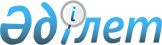 О передаче специальных транспортных средств из республиканской собственности в коммунальную собственностьПостановление Правительства Республики Казахстан от 17 февраля 2015 года № 64

      В соответствии с постановлением Правительства Республики Казахстан от 1 июня 2011 года № 616 «Об утверждении Правил передачи государственного имущества, закрепленного за государственными юридическими лицами, из одного вида государственной собственности в другой» Правительство Республики Казахстан ПОСТАНОВЛЯЕТ:



      1. Передать из республиканской собственности в коммунальную собственность Акмолинской, Западно-Казахстанской, Жамбылской, Кызылординской и Костанайской областей специальные транспортные средства для департаментов внутренних дел согласно приложению к настоящему постановлению.



      2. Комитету государственного имущества и приватизации Министерства финансов Республики Казахстан совместно с Министерством внутренних дел Республики Казахстан и акиматами Акмолинской, Западно-Казахстанской, Жамбылской, Кызылординской и Костанайской областей в установленном законодательством Республики Казахстан порядке осуществить необходимые организационные мероприятия по приему-передаче специальных транспортных средств, указанных в приложении к настоящему постановлению.



      3. Настоящее постановление вводится в действие со дня его подписания.      Премьер-Министр

      Республики Казахстан                      К. Масимов

Приложение         

к постановлению Правительства

Республики Казахстан    

от 17 февраля 2015 года № 64

               Перечень специальных транспортных средств,

                  передаваемых в коммунальную собственность
					© 2012. РГП на ПХВ «Институт законодательства и правовой информации Республики Казахстан» Министерства юстиции Республики Казахстан
				№ п/пНаименование транспортного средстваГод выпускаНомер кузова (рама)Номер двигателяЦветНаименование подразделенияНаименование области, города123456891.Мобильный комплекс связи автомобиль КАМАЗ марка 43118-3078-462014ХТС431184Е2443843Е 2743831хакиДепартамент внутренних дел Акмолинской области. Акмолинская область2Мобильный комплекс связи автомобиль КАМАЗ марка 43118-3078-462014ХТС431184Е2443844Е 2743953хакиДепартамент внутренних дел Западно-Казахстанской областиЗападно-Казахстанская область3Мобильный комплекс связи автомобиль КАМАЗ марка 43118-3078-462014ХТС431184Е2443841Е 2743834хакиДепартамент внутренних дел Жамбылской областиЖамбылская область4Мобильный комплекс связи автомобиль КАМАЗ марка 43118-3078-462014ХТС431184Е2443842Е 2743756хакиДепартамент внутренних дел Кызылординской областиКызылординская область5Мобильный комплекс связи автомобиль КАМАЗ марка 43118-3078-462014ХТС431184Е2443845Е 2743835хакиДепартамент внутренних дел Костанайской областиКостанайская область